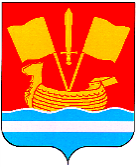 АДМИНИСТРАЦИЯ КИРОВСКОГО МУНИЦИПАЛЬНОГО РАЙОНА ЛЕНИНГРАДСКОЙ ОБЛАСТИП О С Т А Н О В Л Е Н И Еот 28 октября 2022 года № 1320О внесении изменений в муниципальную программу «Управление муниципальными финансами Кировского муниципального района Ленинградской области», утвержденную постановлением администрации Кировского муниципального района Ленинградской области от 30.11.2021 № 2031 В соответствии с постановлением администрации Кировского муниципального района Ленинградской области от 25.11.2021 № 2012 «Об утверждении Порядка разработки, реализации и оценки эффективности муниципальных программ Кировского муниципального района Ленинградской области»:Внести изменения в муниципальную программу «Управление муниципальными финансами Кировского муниципального района Ленинградской области», утверждённую постановлением администрации Кировского муниципального района Ленинградской области от 30.11.2021 № 2031 согласно приложению к настоящему постановлению.2. Настоящее постановление вступает в силу после официального опубликования в средстве массовой информации газете «Ладога», размещения на сайте администрации Кировского муниципального района Ленинградской области в сети «Интернет».Заместитель главы администрации по ЖКХ									        М.В. НиловаРазослано: в дело, отдел экономического развития и инвестиционной деятельности, КСК СД, КФПриложениек постановлению администрацииКировского муниципального районаЛенинградской областиот _____________ 2022 года №____Изменения в муниципальную программу «Управление муниципальными финансами Кировского муниципального района Ленинградской области» изложить в следующей редакции:ПАСПОРТмуниципальной программы «Управление муниципальными финансами Кировского муниципального района Ленинградской области»ПЛАНРЕАЛИЗАЦИИ МУНИЦИПАЛЬНОЙ ПРОГРАММЫ«УПРАВЛЕНИЕ МУНИЦИПАЛЬНЫМИ ФИНАНСАМИ КИРОВСКОГО МУНИЦИПАЛЬНОГО РАЙОНА ЛЕНИНГРАДСКОЙ ОБЛАСТИ»Наименование муниципальной программыМуниципальная программа «Управление муниципальными финансами Кировского муниципального района Ленинградской области» (далее – муниципальная программа)Сроки реализации муниципальной программыС 01.01.2022 по 31.12.2025Ответственный исполнитель муниципальной программыКомитет финансов администрации Кировского муниципального района Ленинградской областиСоисполнители муниципальной программыКомитет финансов администрации Кировского муниципального района Ленинградской областиУчастники муниципальной программыКомитет финансов администрации Кировского муниципального района Ленинградской областиЦель муниципальной программыОбеспечение долгосрочной сбалансированности бюджета и повышение качества управления общественными финансамиЗадачи муниципальной программы1. Обеспечение устойчивого исполнения бюджетов муниципальных образований Кировского муниципального района Ленинградской области.2. Обеспечение сбалансированности бюджетов муниципальных образований Кировского муниципального района Ленинградской области.3. Эффективное управление муниципальным долгом Кировского муниципального района Ленинградской области.Ожидаемые (конечные) результаты реализации муниципальной программыОтсутствует просроченная кредиторская задолженность.Обеспечение сбалансированности и устойчивости бюджетов поселений.Создание технических условий для повышения эффективности финансового управления в муниципальном образовании.Минимизация затрат на обслуживание муниципального долга.Подпрограммы муниципальной программыНетПроекты, реализуемые в рамках муниципальной программыНетФинансовое обеспечение муниципальной программы - всего,в том числе по годам реализацииОбщий объем финансирования муниципальной программы, составляет 971 037,9 тыс.руб., в том числе:2022 год – 196 260,7 тыс.руб;2023 год – 231 082,4 тыс.руб;2024 год – 260 707,8 тыс.руб;2025 год – 282 987,0 тыс.руб.Комплекс процессных мероприятий «Выравнивание бюджетной обеспеченности муниципальных образований Ленинградской области» составляет 640 940,9 тыс.руб., в том числе:2022 год – 142 624,6 тыс.руб;2023 год – 160 354,0 тыс.руб;2024 год – 166 275,7 тыс.руб;2025 год – 171 686,6 тыс.руб.Комплекс процессных мероприятий «Поддержка бюджетов муниципальных образований поселений Кировского муниципального района Ленинградской области» составляет 329 297,0 тыс.руб., в том числе:2022 год – 53 436,1 тыс.руб;2023 год – 70 528,4 тыс.руб;2024 год – 94 232,1 тыс.руб;2025 год – 111 100,4 тыс.руб.Комплекс процессных мероприятий «Выполнение обязательств, связанных с привлечением муниципальных заимствований» составляет 800,0 тыс.руб., в том числе:2022 год – 200,0 тыс.руб;2023 год - 200,0 тыс.руб;2024 год - 200,0 тыс.руб;2025 год – 200,0 тыс.руб.Наименование муниципальной программы, подпрограммы, структурного элемента муниципальной программыОтветственный исполнитель, соисполнитель, участникГоды реализацииОценка расходов (тыс. руб. в ценах соответствующих лет)Оценка расходов (тыс. руб. в ценах соответствующих лет)Оценка расходов (тыс. руб. в ценах соответствующих лет)Оценка расходов (тыс. руб. в ценах соответствующих лет)Оценка расходов (тыс. руб. в ценах соответствующих лет)Наименование муниципальной программы, подпрограммы, структурного элемента муниципальной программыОтветственный исполнитель, соисполнитель, участникГоды реализациивсегофедеральный бюджетобластной бюджетместные бюджетыпрочие источники12345678Муниципальная программа «Управление муниципальными финансами Кировского муниципального района Ленинградской области»Комитет финансов администрации Кировского муниципального района Ленинградской области (далее - Комитет)2022196 260,7127 202,469 058,3Муниципальная программа «Управление муниципальными финансами Кировского муниципального района Ленинградской области»Комитет финансов администрации Кировского муниципального района Ленинградской области (далее - Комитет)2023231 082,4143 953,987 128,5Муниципальная программа «Управление муниципальными финансами Кировского муниципального района Ленинградской области»Комитет финансов администрации Кировского муниципального района Ленинградской области (далее - Комитет)2024260 707,8149 875,6110 832,2Муниципальная программа «Управление муниципальными финансами Кировского муниципального района Ленинградской области»Комитет финансов администрации Кировского муниципального района Ленинградской области (далее - Комитет)2025282 987,0155 286,5127 700,5Итого971 037,9576 318,4394 719,5Проектная часть не предусмотренаПроектная часть не предусмотренаПроектная часть не предусмотренаПроектная часть не предусмотренаПроектная часть не предусмотренаПроектная часть не предусмотренаПроектная часть не предусмотренаПроектная часть не предусмотренаПроцессная частьПроцессная частьПроцессная частьПроцессная частьПроцессная частьПроцессная частьПроцессная частьПроцессная частьКомплекс процессных мероприятий "Выравнивание бюджетной обеспеченности муниципальных образований Ленинградской области"Комитет2022142 624,6127 202,415 422,2Комплекс процессных мероприятий "Выравнивание бюджетной обеспеченности муниципальных образований Ленинградской области"Комитет2023160 354,0143 953,916 400,1Комплекс процессных мероприятий "Выравнивание бюджетной обеспеченности муниципальных образований Ленинградской области"Комитет2024166 275,7149 875,616 400,1Комплекс процессных мероприятий "Выравнивание бюджетной обеспеченности муниципальных образований Ленинградской области"2025171 686,6155 286,516 400,1Итого640 940,9576 318,464 622,5Расчет и предоставление дотаций на выравнивание бюджетной обеспеченности поселенийКомитет2022127 202,4127 202,4Расчет и предоставление дотаций на выравнивание бюджетной обеспеченности поселенийКомитет2023143 953,9143 953,9Расчет и предоставление дотаций на выравнивание бюджетной обеспеченности поселенийКомитет2024149 875,6149 875,6Расчет и предоставление дотаций на выравнивание бюджетной обеспеченности поселенийКомитет2025155 286,5155 286,5Итого576 318,4576 318,4Дотации на выравнивание бюджетной обеспеченности поселений из бюджета муниципального районаКомитет202215 422,215 422,2Дотации на выравнивание бюджетной обеспеченности поселений из бюджета муниципального районаКомитет202316 400,116 400,1Дотации на выравнивание бюджетной обеспеченности поселений из бюджета муниципального районаКомитет202416 400,116 400,1Дотации на выравнивание бюджетной обеспеченности поселений из бюджета муниципального районаКомитет202516 400,116 400,1Итого64 622,564 622,5Комплекс процессных мероприятий "Поддержка бюджетов муниципальных образований поселений Кировского муниципального района Ленинградской области"Комитет202253 436,153 436,1Комплекс процессных мероприятий "Поддержка бюджетов муниципальных образований поселений Кировского муниципального района Ленинградской области"Комитет202370 528,470 528,4Комплекс процессных мероприятий "Поддержка бюджетов муниципальных образований поселений Кировского муниципального района Ленинградской области"Комитет202494 232,194 232,1Комплекс процессных мероприятий "Поддержка бюджетов муниципальных образований поселений Кировского муниципального района Ленинградской области"2025111 100,4111 100,4Итого329 297,0329 297,0Поддержка мер по обеспечению сбалансированности бюджетов поселений в целях финансового обеспечения исполнения расходных обязательств по реализации Указа Президента Российской Федерации от 7 мая 2012 года №597Комитет20221 000,01 000,0Поддержка мер по обеспечению сбалансированности бюджетов поселений в целях финансового обеспечения исполнения расходных обязательств по реализации Указа Президента Российской Федерации от 7 мая 2012 года №597Комитет20230,00,0Поддержка мер по обеспечению сбалансированности бюджетов поселений в целях финансового обеспечения исполнения расходных обязательств по реализации Указа Президента Российской Федерации от 7 мая 2012 года №597Комитет20240,00,0Поддержка мер по обеспечению сбалансированности бюджетов поселений в целях финансового обеспечения исполнения расходных обязательств по реализации Указа Президента Российской Федерации от 7 мая 2012 года №597Комитет20250,00,0Итого1 000,01 000,0Оказание дополнительной финансовой помощи бюджетам поселений Кировского муниципального района Ленинградской областиКомитет202213 000,013 000,0Оказание дополнительной финансовой помощи бюджетам поселений Кировского муниципального района Ленинградской областиКомитет202313 000,013 000,0Оказание дополнительной финансовой помощи бюджетам поселений Кировского муниципального района Ленинградской областиКомитет202413 000,013 000,0Оказание дополнительной финансовой помощи бюджетам поселений Кировского муниципального района Ленинградской областиКомитет202513 000,013 000,0Итого52 000,052 000,0Поддержка мер по обеспечению сбалансированности бюджетов поселений Кировского муниципального района Ленинградской области в целях реализации полномочий по решению вопросов местного значенияКомитет202239 436,139 436,1Поддержка мер по обеспечению сбалансированности бюджетов поселений Кировского муниципального района Ленинградской области в целях реализации полномочий по решению вопросов местного значенияКомитет202357 528,457 528,4Поддержка мер по обеспечению сбалансированности бюджетов поселений Кировского муниципального района Ленинградской области в целях реализации полномочий по решению вопросов местного значенияКомитет202481 232,181 232,1Поддержка мер по обеспечению сбалансированности бюджетов поселений Кировского муниципального района Ленинградской области в целях реализации полномочий по решению вопросов местного значения202598 100,498 100,4Итого276 297,0276 297,0Комплекс процессных мероприятий "Выполнение обязательств, связанных с привлечением муниципальных заимствований"Комитет2022200,0200,0Комплекс процессных мероприятий "Выполнение обязательств, связанных с привлечением муниципальных заимствований"Комитет2023200,0200,0Комплекс процессных мероприятий "Выполнение обязательств, связанных с привлечением муниципальных заимствований"Комитет2024200,0200,0Комплекс процессных мероприятий "Выполнение обязательств, связанных с привлечением муниципальных заимствований"Комитет2025200,0200,0Итого800,0800,0Процентные платежи по муниципальному долгуКомитет2022200,0200,0Процентные платежи по муниципальному долгуКомитет2023200,0200,0Процентные платежи по муниципальному долгуКомитет2024200,0200,0Процентные платежи по муниципальному долгуКомитет2025200,0200,0Итого800,0800,0